Home Learning English Today, you are going to have a go at writing a descriptive piece of writing. Please look at the questions below to help you. A Day on my Island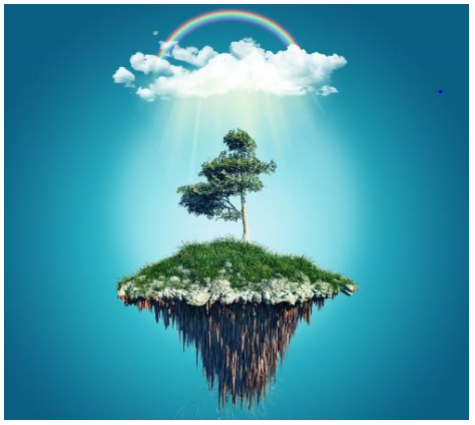 Design your own floating island (just like the picture). Consider: What size and shape will it be?What vegetation is on the surface?What will provide you with shelter?What is the weather like above you?Use these questions in your writing, by writing the question and underlining it and then writing a sentence to answer that question. Remember: This is your island, think about what you need to help you on this island. 